 MatEŘsKÁ ŠKola Ublo, okres Zlín
        
          Ublo 74, 763 12 Vizovice, příspěvková organizace 
         tel.: 731 155 652, email: ms.ublo@volny.cz, IČO: 70 984 034
_________________________________________________________________________________________
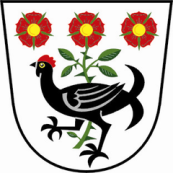 Příloha ŠVP PV:Jaro, léto, podzim, zima, s kamarády je nám prima!

Třídní vzdělávací program pro předškolní vzdělávání pro školní rok 2019 - 2020 
Tematické zaměření:  Krásy modré planety a svět fantazie
Vzdělávací obsah je zpracován do 4 rámcových integrovaných bloků. Každý integrovaný blok je dále rozpracován na jednotlivá témata a podtémata. Obsahové zaměření a časové rozložení těchto celků přizpůsobujeme během roku aktuálním podmínkám, potřebám dětí a situacím v dětské skupině a doplňujeme konkrétní vzdělávací nabídkou pro děti. Vzdělávací cíle vybíráme z nabídky ŠVP pro daný integrovaný blok. Vzdělávací nabídka odpovídá mentalitě předškolního dítěte a potřebám jeho života, je dítěti tematicky blízká, je mu pochopitelná, přiměřeně náročná, dítěti užitečná a prakticky využitelná. Vzdělávací program propojuje všechny oblasti vzdělávání, provází děti jednotlivými ročními obdobími a navazuje na něj i celá řada akcí pro děti, rodiče a veřejnost.Specifický projekt pro šk.rok 2019/2020 „Vymýšlíme pohádky“ - Děti spolu s rodiči vymyslí pohádku na dané téma. Dle vlastní volby ji mohou doplnit obrázky, nebo vyrobit knížku. Čtením pohádky se pak mohou rodiče zapojit do života školy.  - Cílem tohoto projektu je rozvíjet dětskou fantazii, tvořivé myšlení a předčtenářskou gramotnost a zároveň vzájemnou spoluprací posilovat citovou vazbu mezi rodiči a dětmi. 

Doplňující činnosti (plánované akce):
 
I. třídní schůzky 
Depistáž řečových a sluchových vad (SPC Vady řeči Zlín) 
Projekty Malé technické univerzity: Stavitel města
                                                                     Malý architekt
                                                                     Malý inženýr
                                                                     Stavitel mostů
                                                                     Stavitel věží
                                                                     Malý vodohospodář
Divadla v KD Vizovice: 
Divadlo v MŠ: Perníková chaloupka
Výlet vlakem do Otrokovic a zpět 
Drakiáda s opékáním špekáčků 
Den stromů (20.10.) – společné sázení stromků na školní zahradě
Podzimní tvořivá dílnička 
Pochod broučků s lampiony
Povídání o svatém Martinovi
Tajná podzimní expedice – Tajemství Lesní země
Rozsvěcení vánočního stromu v Uble

Doplňující činnosti (plánované akce):
Mikulášská besídka
Projekty Malé technické univerzity: Malý energetik
                                                                     Malý zpracovatel odpadů
                                                                     Malý projektant
                                                                     Malý archeolog
                                                                     Malý ropař
                                                                     Malý plynárník
                                                                     Vstupujeme do digitálního světa 
Planetárium Morava v MŠ
„Vánoce na dědině“ - výukový program Valašského muzea v přírodě
„Vánoce pro zvířátka“- vycházka ke krmelci
Divadla v MŠ: 
„Pomáháme ptáčkům“ -  aktivity na školní zahradě 
Tajná zimní expedice – Země plná stop
II.třídní schůzky 
Karneval

Doplňující činnosti (plánované akce):
Bubnování v MŠ
Hmyzí expedice – výprava s objevováním hmyzu
„Ponožkový den“ na podporu dětí s Downovým syndromem (21.3.)

Jarní tvořivá dílnička
Jarní brigáda na školní zahradě
Divadlo v MŠ nebo v KD Vizovice
Divadlo v MŠ Bratřejov: Včelí královna 
Den Země (22.4.) - tematická vycházka s dětmi „Co do přírody patří x nepatří“ 
Plavecký výcvik - Lázně Luhačovice Ukázky sokolnictví – MŠ a ZŠ BratřejovDoplňující činnosti (plánované akce třídy):

Den Slunce (3.5.)
Besídka pro maminky
Vystoupení na Dni matek v Lutonině
Plavecký výcvik – Lázně Luhačovice 
Divadla v MŠ nebo v KD Vizovice
Návštěva ZŠ Vizovice s budoucími školáky
Exkurze – HZS Zlín 
Školní výlet – Kovozoo Staré Město 
Fotografování – společná fotografie všech dětí
Dopoledne s hasiči v Bratřejově
Zábavné odpoledne pro děti s rozloučením s předškoláky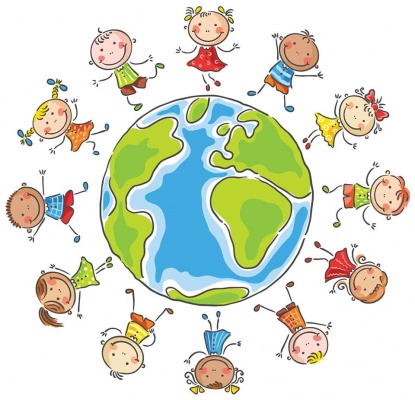 s názvem
     Tajuplná cesta kolem světa 
I. Integrovaný blok:

Jedna dvě a jedna dvě,
podzim právě krajem jde.
I. Integrovaný blok:

Jedna dvě a jedna dvě,
podzim právě krajem jde.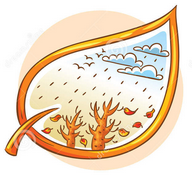 Témata:Podtémata:Podtémata:Září:             Hurá na palubu, 
                          vyplouváme!            My jsme námořníci
Pravidla kapitána Všudybyla
Loď kapitána Všudybyla
V moři je místa dostMy jsme námořníci
Pravidla kapitána Všudybyla
Loď kapitána Všudybyla
V moři je místa dostŘíjen:            Ostrov barev a vůní 
 Setkání s bublinkovou vílou
Země, kde lišky dávají dobrou noc
Duhová země
Tajemství Lesní zeměSetkání s bublinkovou vílou
Země, kde lišky dávají dobrou noc
Duhová země
Tajemství Lesní zeměListopad:    Země Nezemě
                Země budíků
Svět uvnitř nás
Ostrov dinosaurů
Ohňová zeměZemě budíků
Svět uvnitř nás
Ostrov dinosaurů
Ohňová země
II. Integrovaný blok: 

Tři a čtyři, tři a čtyři,
z nebe padá bílé chmýří.
II. Integrovaný blok: 

Tři a čtyři, tři a čtyři,
z nebe padá bílé chmýří.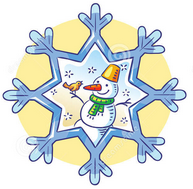 Témata:Podtémata:Podtémata:Prosinec:   Plavba pod hvězdami                      Na skok v Asii
Cesta do vesmíru
Za Betlémskou hvězdou
Naše VánoceNa skok v Asii
Cesta do vesmíru
Za Betlémskou hvězdou
Naše VánoceLeden:        Království vloček                        Záchrana ptáčka z paluby
Mezi ledovými krami
Země smyslů a nesmyslů
Země plná stopZáchrana ptáčka z paluby
Mezi ledovými krami
Země smyslů a nesmyslů
Země plná stopÚnor:          Ledová země                            Doba ledová
Dopis z ledového království
V zemi Olafů
Karneval na palubě  Doba ledová
Dopis z ledového království
V zemi Olafů
Karneval na palubě  
III. Integrovaný blok: 

Pět a šest, pět a šest,
vlaštovky se vrací z cest.
III. Integrovaný blok: 

Pět a šest, pět a šest,
vlaštovky se vrací z cest.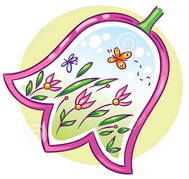 Témata:Podtémata:Podtémata:Březen:     Jarní království                              Země květinových elfů
V zemi tulipánů a větrných mlýnů
Hmyzí království
V zemi indiánůZemě květinových elfů
V zemi tulipánů a větrných mlýnů
Hmyzí království
V zemi indiánůDuben:      Ostrov pohádek  
                                         Velikonoční ostrovy
Pohádky od maminky
Babiččiny pohádky
Na koštěti do světa čarodějnicVelikonoční ostrovy
Pohádky od maminky
Babiččiny pohádky
Na koštěti do světa čarodějnic
IV. Integrovaný blok: 

Napočítám do desíti,
ať nám zlaté slunce svítí!
IV. Integrovaný blok: 

Napočítám do desíti,
ať nám zlaté slunce svítí!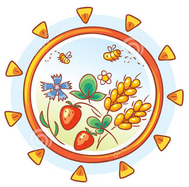 Témata:Podtémata:Podtémata:Květen:              Plavba za sluncem                                                Maminka je moje sluníčko
V zemi klokanů
Na létajícím koberci do Afriky
Země bezpečíMaminka je moje sluníčko
V zemi klokanů
Na létajícím koberci do Afriky
Země bezpečíČerven - červenec:  Všude dobře,
                                          doma nejlépe!                                  Ahoj, Evropo! 
Kapitán Všudybyl zpátky v rodné zemi
Tady jsem doma
Zážitky z cesty kolem světa
Dva roky prázdninAhoj, Evropo! 
Kapitán Všudybyl zpátky v rodné zemi
Tady jsem doma
Zážitky z cesty kolem světa
Dva roky prázdnin